               Утвержденный список лидеров «Первый среди равных» 2020-2021 год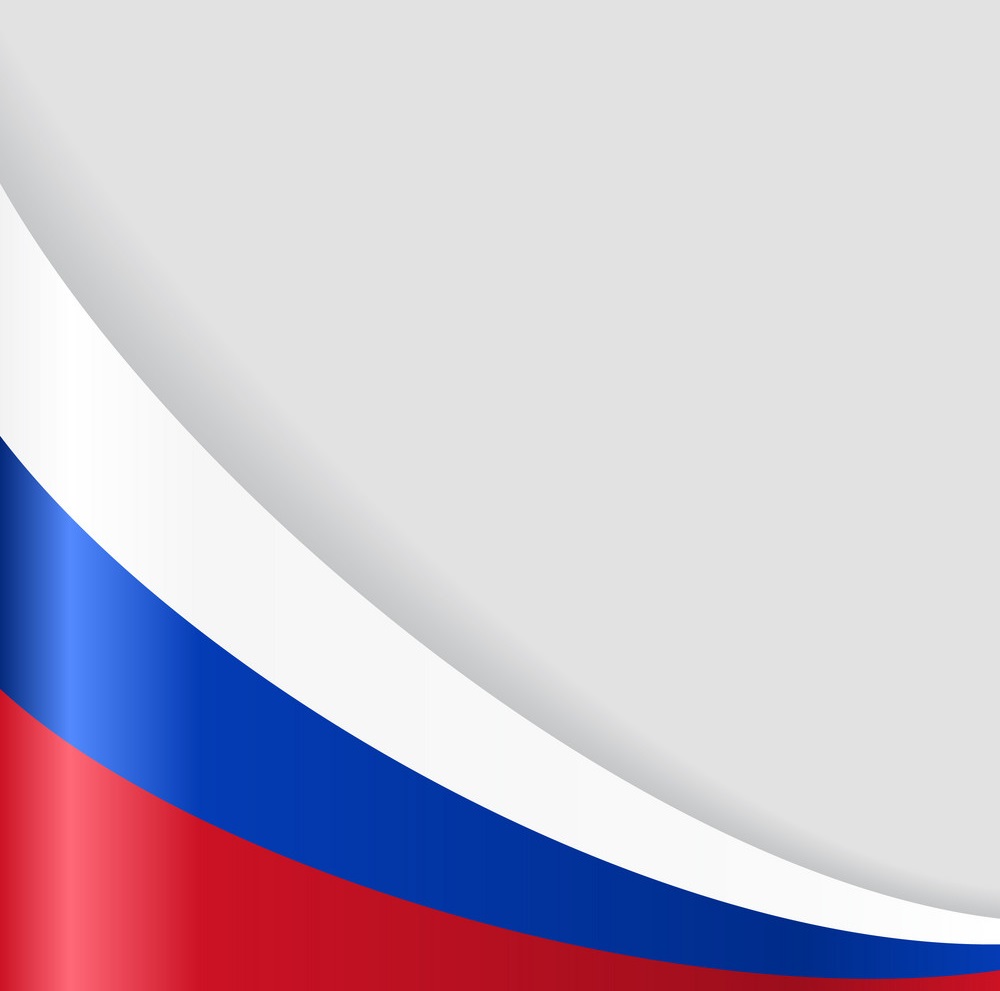 4 «А» - Космачев Андрей, Краснопеев Савелий 4 «Б» - Качаев Владимир, Абасов Тагир4 «В» - Половов Анатолий, Колокольников Егор, Политик Анастасия 4 «Г» -Ковчин Сергей, Смолина Екатерина, Столяров Семен 4 «Д» - Веселкова Дарья, Яровая Виктория, Ярополова Полина4 «Е» - Ширяева Дарья, Автушко Валерия, Колесникова Виктория4 «Ж» - Кирилина Мария, Александров Альберт, Алексеев Саид4 «И» - Шнайдер Кира, Михальчук Елизавета, Вахрушева Ульяна4 «М» -  Прусак Кира, Стратович Даниил4 «Т» - Бармин Александр, Дрововозова Алиса«Смекай, выдумывай,   твори!»